Curry Rivel Church of England Primary School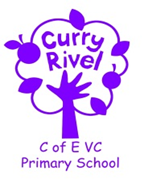 Curriculum Overview: ScienceOur curriculum approach to Science reflects our ethos statement ‘Caring, Curious and Confident’.In particular, we aim for pupils to develop curiosity in Science as well as providing opportunities to work co-operatively with others and become confident and resourceful learners.Intent At Curry Rivel we encourage children to be inquisitive throughout their time at school. The science curriculum fosters a healthy curiosity in children about our universe and promotes respect for the living and non-living. Science teaching at Curry Rivel School aims to give all children a strong understanding of the world around them whilst acquiring specific skills and knowledge to help them think scientifically and to gain an understanding of scientific processes. All pupils are equipped with the scientific knowledge required to understand the uses and implications of science, today and for the future. At Curry Rivel Primary School, scientific enquiry skills are embedded in each topic the children study and these skills are revisited and developed throughout their time in school. Also specialist vocabulary for topics is taught and built upon. This model allows children to build upon their prior knowledge.ImplementationThe National Curriculum 2014 and the Early Years Foundation Stage statutory framework 2017 provide the basis for our science curriculum, which is then tailored to meet the learning and developmental needs of the children in our school.The teaching, learning and sequencing of science will follow a blocked approach which has been implemented to ensure coverage and progression throughout the school. Science will be taught discreetly through science lessons, with great emphasis on ‘working scientifically’. All children are supported in their understanding through the use of resources and technology.The children at Curry Rivel primary, begin each academic year with a ‘We are Scientists’ topic that introduces them to the working scientifically skills and encourages an enthusiasm for science that can be built upon throughout the year. We follow plans from Twinkl, Hamilton Trust and STEM which all link to the objectives set out in the National Curriculum for each year group. Knowledge organisers will be developed and introduced for teachers and pupils to use for each topic for reference and assessment purposes. This will map out the knowledge, vocabulary and skills needed to master concepts.We are reviewing our current assessment procedures. We will take part in a yearly science week in line with the British Science Week - 5-14th March 2021 – Innovating for the future. ImpactOur Science Curriculum is high quality, well thought out and is planned to demonstrate progression. If children are keeping up with the curriculum, they are deemed to be making good or better progress. We measure the impact of our curriculum through the following methods:A reflection on standards achieved against the planned outcomes (Chris Quiggley) Children will become resilient, independent and curious scientists who ask questions and find things out for themselves. Science will be a high profile subject throughout the school.Children will be enthusiastic and motivated scientific learners.Children will leave for secondary school equipped with the science knowledge and skills needed to succeed in further education. Pupil voice surveys, scrutiny of planning and book look of children’s work. 